         КAРАР                                     №   21                 ПОСТАНОВЛЕНИЕ       09 апрель 2021 й.                                                              09 апреля 2021 г.  О мерах по обеспечению охраны лесов, организации предупреждения и тушения лесных пожаров на территории сельского поселения Енгалышевский сельсовет муниципального района Чишминский район Республики Башкортостан в 2021 году                  В целях обеспечения охраны, организации предупреждения и тушения лесных массивов, мониторинга пожарной опасности в лесах, разработки и утверждения планов тушения лесных пожаров в соответствии с действующим законодательством, руководствуясь Уставом  сельского поселения Енгалышевский  сельсовет муниципального района Чишминский район   ПОСТАНОВЛЯЮ:

           1. Установить на территории сельского поселения пожароопасный сезон с 10 апреля  по 10 октября текущего года.          2. Рекомендовать руководителям предприятий, организаций и учреждений независимо от формы собственности и расположенным на территории поселения в этот период:-  воздержаться от мероприятий связанных с применением открытого огня;- запретить в этот период разведение костров, сжигание мусора и отходов в лесу, а также сельскохозяйственные палы вблизи этих угодий;- создать резервы материальных и финансовых ресурсов на случай возникновения пожаров.         3.Утвердить:        1) План мероприятий предупреждения и организации тушения лесных пожаров на территории  сельского поселения в пожароопасный период 2021 года (прилагается).        2) Мероприятия по обеспечению пожарной безопасности в лесах и населённых пунктах, находящихся на территории сельского поселения, прилегающих к лесному массиву (прилагается).        3) Состав комиссии для организации и проведения подготовки к пожароопасному периоду  в лесах, проведения мониторинга пожарной опасности в лесах и лесных пожаров, разработки планов тушения лесных пожаров, иных мер пожарной безопасности в лесах (прилагается).         4) План мероприятий эвакуации жителей д. Лентовка из зоны, попадающей под угрозу распространения пожара.        5)  Паспорт пожарной безопасности д. Лентовка, подверженного угрозе лесных пожаров.
        4. Контроль за выполнением данного постановления оставляю за собой.

Глава сельского поселения                                                   Ф.Г. БадретдиновПриложение № 1 к постановлению
                                                         главы сельского поселения
                                                                               Енгалышевский сельсовет                                                                                                                                                                                           от 09 апреля 2021 г.  № 21
План
 мероприятий предупреждения и организации тушения лесных пожаров на территории  сельского поселения в пожароопасный период 2021 года в лесах, находящихся на территории сельского поселенияЕнгалышевский сельсовет муниципального района Чишминский районПриложение № 2 к постановлению
                                                         главы сельского поселения
                                                                               Енгалышевский сельсовет                                                                                                                                                                                           от 09 апреля 2021 г.  № 21
МЕРОПРИЯТИЯ
по обеспечению пожарной безопасности в лесах и населённых пунктах, находящихся на территории сельского поселения Енгалышевский сельсовет                                                            Приложение № 3 к постановлению
                                                         главы сельского поселения
                                                                               Енгалышевский сельсовет                                                                                                                                                                                           от   09 апреля 2021 г.  № 21
СОСТАВ 
комиссии на территории сельского поселения Енгалышевский  сельсовет по предупреждению и ликвидации чрезвычайных ситуаций и обеспечению пожарной безопасности

    1. Председатель комиссии – Бадретдинов Ф.Г., глава сельского поселения Енгалышевский сельсовет.     2. Заместитель председателя комиссии – Корнилаева Т.Б. –  управляющий делами                          администрации сельского поселения

Члены комиссии:

Рузанов В.П. – староста д. ЛентовкаЕрмолаев Ю.В. – директор ООО «Искра» (по согласованию)   Наврузов Ф.Х. – староста д. БорискиноЯковлева Е.А. – директор МОБУ СОШ с. Енгалышево (по согласованию)Исаева Э.Ш. – заведующая  ФАП с. Енгалышево (по согласованию)            Приложение № 4 к постановлению
                                                         главы сельского поселения
                                                                               Енгалышевский сельсовет                                                                                                                                                                                           от  09 апреля 2021 г.  № 21ПЛАНМероприятий эвакуации жителей д. Лентовка из зоны, попадающей под угрозу распространения пожараПриложение № 5 к постановлению
                                                         главы сельского поселения
                                                                               Енгалышевский сельсовет                                                                                                                                                                                           от 09 апреля 2021 г.  № 21ПАСПОРТ
населенного пункта, подверженного угрозе лесных пожаровНаименование населенного пункта:  д. ЛентовкаНаименование поселения:  Енгалышевский сельсоветНаименование субъекта Российской Федерации:  Республика Башкортостан Общие сведения о населенном пунктеII. Сведения о медицинских учреждениях, домах отдыха, пансионатах, детских оздоровительных лагерях и объектах с круглосуточным пребыванием людей, имеющих общую границу с лесным участком и относящихся к этому населенному пункту в соответствии с административно-территориальным делениемIII. Сведения о ближайших к населенному пункту подразделениях      пожарной охраны1. Подразделения пожарной охраны (наименование, вид), дислоцированные на территории населенного пункта, адрес:    не имеется            2. Ближайшее к населенному пункту подразделение пожарной охраны (наименование, вид), адрес:  ДПО Енгалышевского сельсовета, с. Енгалышево,       ПЧ-95, п. Чишмы, ул. Ленина, д. 52бIV. Лица, ответственные за проведение мероприятий по предупреждению       и ликвидации последствий чрезвычайных ситуаций    и оказание необходимой помощи пострадавшимV. Сведения о выполнении требований пожарной безопасностиБаш[ортостан Республика]ыШишм^ районыМУНИЦИПАЛЬ РАЙОНЫныЕНГАЛЫШ ауыл советыауыл биЛ^м^е хакимите452156, Енгалыш  ауылы, Манаева урам, 13тел.:2-84-41, 2-84-42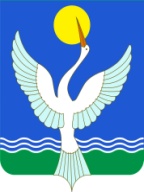 администрацияСЕЛЬСКОГО ПОСЕЛЕНИЯЕнгалышевский сельсоветМУНИЦИПАЛЬНОГО РАЙОНАЧишминскИЙ район       Республика Башкортостан452156, с.Енгалышево,  ул. Манаева, 13тел.: 2-84-41, 2-84-42№Наименование мероприятийСрок 
выполненияИсполнители 1Проведение совещания с ответственными
лицами по вопросам организации совместных действий в части предупреждения и ликвидации последствий чрезвычайных ситуаций, связанных с лесными пожарами в ходе пожароопасного периода 2021 года
до начала пожароопасного периодаГлава сельского поселения, инспектор по пожарному надзору, лесники2Организация профилактической разъяснительной работы среди населения по соблюдению Правил пожарной безопасности в лесах, бережному отношению и рациональному использованию природных богатств
- изготовление необходимого количества листовок, памяток, призывающих к осторожному обращению с огнём в лесу;
- распространение листовок, памяток среди населения в период повышенной пожарной опасности в лесах по условиям погодыдо начала и в ходе пожароопасного периодаГлава сельского поселения, ответственные по пожарной безопасности, старосты, депутаты сельского поселения
3Проведение сходов в населённых пунктах с целью разъяснения правил и мер безопасности при разведении огня и проведении сельскохозяйственного паладо начала пожароопасного периодаГлава сельского поселения, старосты, депутаты сельского поселения4Заключение договоров с организациями на предмет выделения техники при тушении пожаров в лесахдо начала пожароопасного периодаГлава сельского поселения5Уточнение боеготовности техники, приспособленной для тушениядо начала пожароопасного периодаГлава сельского поселения6Закрепление техники, обеспечение инструментомдо начала пожароопасного периодаГлава сельского поселения7 д. Лентовка – устройство минерализованных полос шириной не менее пяти метров в границе населённого пунктамай Глава сельского поселения8При установлении высокого класса пожарной опасности в лесах по условиям погоды запретить пребывание граждан в лесахв течение пожароопасного периодаГлава сельского поселения9Организация проведения профилактических мероприятий по недопущению неконтролируемых выжиганий сухой травыПостоянно Глава сельского поселения, старосты, депутаты сельского поселения10Организация дежурства совместно с населением населённых пунктов в пожароопасный период или в случае возгорания лесовВ пожароопасный периодГлава сельского поселения старосты, депутаты сельского поселения№Мероприятия Срок выполненияИсполнители 1Провести сход с гражданами
д. ЛентовкаАпрель Глава сельского поселения, староста
2Содержание системы оповещения населения в рабочем состояниипожароопасный сезонГлава сельского поселения3Мониторинг пожарной опасности в лесахМай Комиссия  по предупреждению и ликвидации чрезвычайных ситуаций и обеспечению пожарной безопасности на территории сельского поселения4Разработка плана тушения лесного пожараАпрель Комиссия  по предупреждению и ликвидации чрезвычайных ситуаций и обеспечению пожарной безопасности на территории сельского поселения5Составление схемы эвакуации жителей д. Лентовка из зоны попадающей под угрозу распространения пожараАпрель Комиссия  по предупреждению и ликвидации чрезвычайных ситуаций и обеспечению пожарной безопасности на территории сельского поселения6Составление плана мероприятий эвакуации жителей д. Лентовка из зоны попадающей под угрозу распространения пожараАпрель Комиссия  по предупреждению и ликвидации чрезвычайных ситуаций и обеспечению пожарной безопасности на территории СП№Наименование мероприятияИсполнение 1Вывоз людей из зоны попадающей под угрозу распространения пожараПо плану2Вывоз людей в пункты временного размещенияИмеющийся личный транспорт, автобус МБОУ СОШ с. Енгалышево3Адрес пункта временного размещенияЗдание СДК с. Енгалышево4Обеспечение горячим питаниемСтоловая МБОУ СОШ с. Енгалышево5Медицинское обслуживаниеФАП с. ЕнгалышевоХарактеристика населенного пунктаЗначение1.Общая площадь населенного пункта (кв. километров)2.Общая протяженность границы населенного пункта с лесным участком (участками) (километров)3.Общая площадь городских хвойных (смешанных) лесов, расположенных на землях населенного пункта (гектаров)04.Расчетное время прибытия первого пожарного подразделения до наиболее удаленного объекта защиты населенного пункта, граничащего с лесным участком (минут)20№ п/пНаименование социального объектаАдрес объектаЧисленность персоналаЧисленность пациентов (отдыхающих)нет№ п/пФамилия, имя, отчествоДолжностьКонтактный телефон1.Бадретдинов Фердаус ГалимзяновичГлава сельского поселения893730017772.Рузанов Виктор ПетровичСтароста д. Лентовка89373517920Требования пожарной безопасности, установленные законодательством Российской ФедерацииИнформация о выполнении1.Противопожарная преграда установленной ширины (противопожарное расстояние, противопожарная минерализованная полоса, сплошная полоса лиственных деревьев) на всей протяженности границы населенного пункта с лесным участком (участками)имеетсяопашка - .. - пруд2.Организация и проведение своевременной очистки территории населенного пункта, в том числе противопожарных расстояний между зданиями и сооружениями, а также противопожарных минерализованных полос от горючих отходов, мусора, тары, опавших листьев, сухой травы и другоеДаЕжегодно проводится санитарная очистка противопожарного расстояния3.Звуковая система оповещения населения о чрезвычайной ситуации, а также телефонная связь (радиосвязь) для сообщения о пожареимеетсязвуковая системателефонная связь4.Источники наружного противопожарного водоснабжения (пожарные гидранты, искусственные пожарные водоемы, реки, озера, пруды, бассейны, градирни и др.) и реализация технических и организационных мер, обеспечивающих их своевременное обнаружение в любое время суток, подъезд к ним для забора воды пожарной техникой в любое время года, а также достаточность предусмотренного для целей пожаротушения запаса водыимеетсяпруд5.Подъездная автомобильная дорога к населенному пункту, а также обеспеченность подъездов к зданиям и сооружениям на его территорииимеется6.Муниципальный правовой акт, регламентирующий порядок подготовки населенного пункта к пожароопасному сезонуИмеется7.Первичные средства пожаротушения для привлекаемых к тушению лесных пожаров добровольных пожарных дружин (команд)имеетсямотопомпа8.Наличие мероприятий по обеспечению пожарной безопасности в планах (программах) развития территорий населенного пунктаимеется 